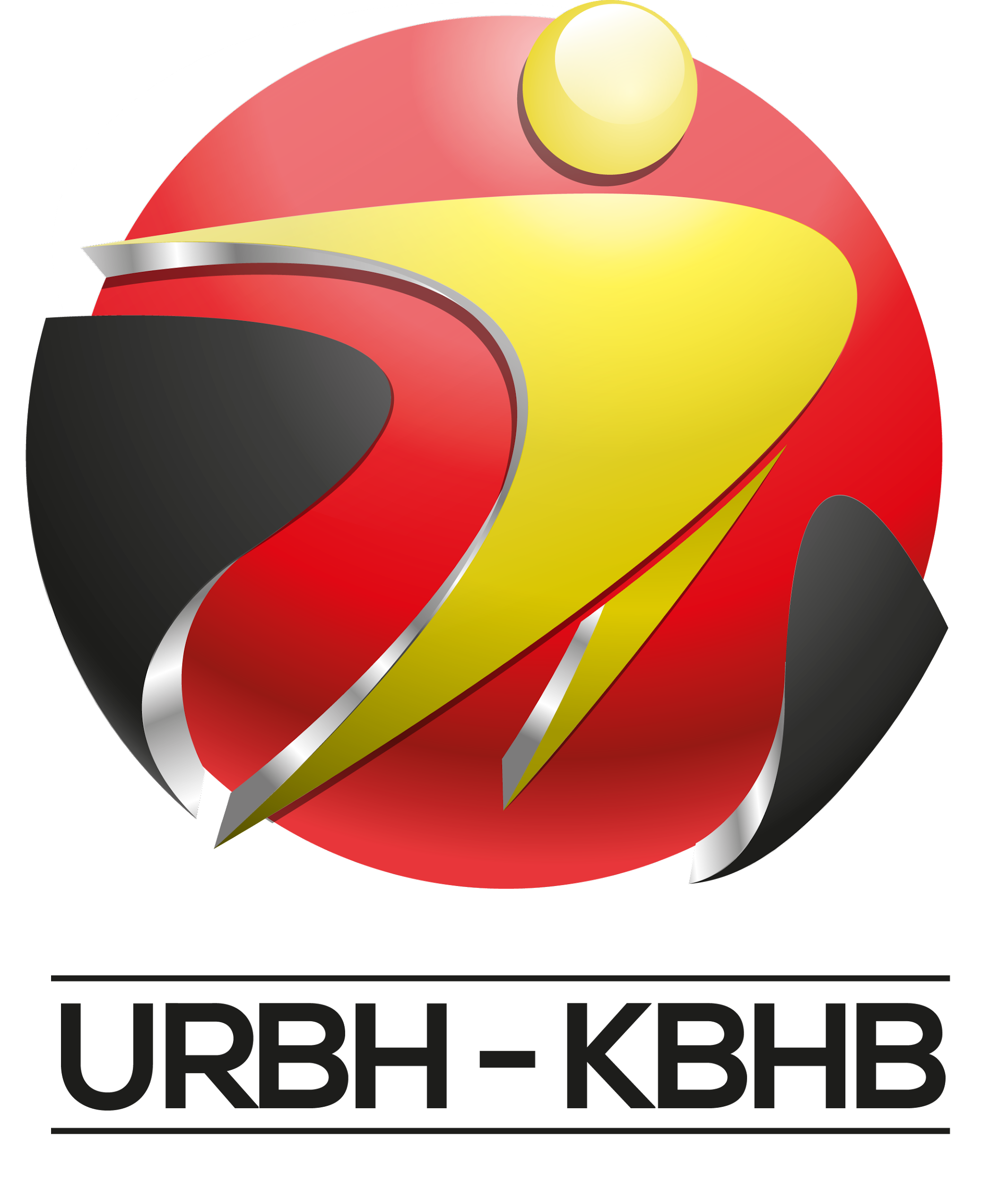 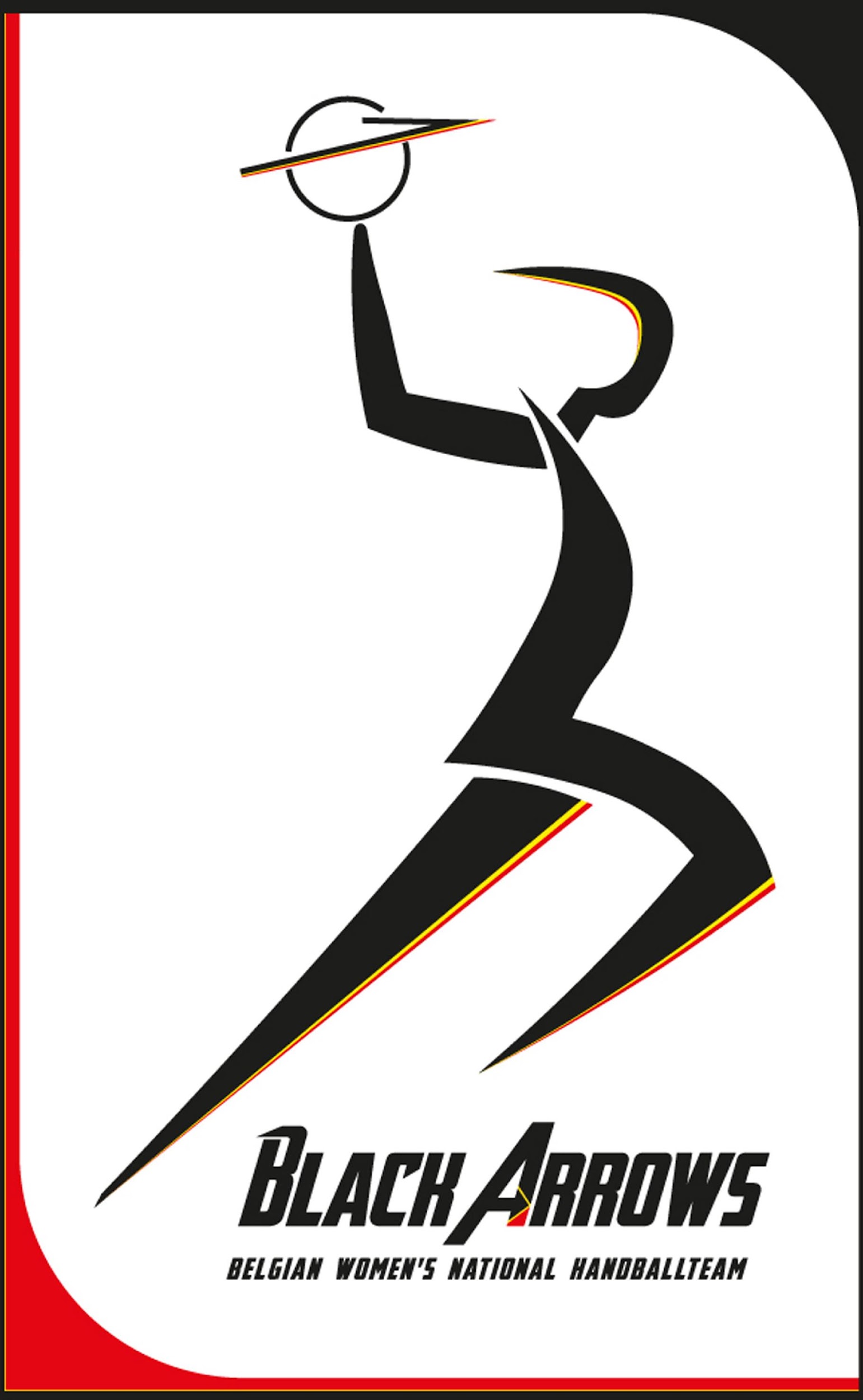 BELGISCHE NATIONALE SELECTIE DAMES YOUNG BLACK ARROWSSELECTION NATIONALE BELGE DAMES YOUNG BLACK ARROWS2003-2004-2005LEIDING/DIRECTION SELECTIE/SELECTIONProject team Black Arrows -2021-2024Teammanager: Giannoula Tsakitzidis Teambegeleiding/ Responsable d’équipe Sabine Stieglitz Trainers/Entraîneurs :Hubert Maes Roel KieboomsYoung Black Arrows Young Black Arrows Antonissen Emma (Sambre Aulnoye - FRA)Boiten Mirthe (V&L Geleen - NED)Buelens Femke (HV Uilenspiegel)Coox Noa (JS Herstal)Coucke Manau (V&L Geleen – NED)Evens Louise (Hubo Initia Hasselt)De Backer Kato (HV Uilenspiegel)De Loose Loeka (V&L Geleen - NED)Dierickx Lisa (DHC Waasmunster)Dubuc Charlotte (HC Sprimont)Fierens Janne (HC Atomix))Fohn Caroline (Union Beynoise)Hermans Fien (HB St-Truiden)Neyens Imani (V&L Geleen - NED)Muziek Liese (Hubo Initia Hasselt)Stroeckx Janne (HC Atomix)Parmentier Jana (Sezoens Achilles Bocholt)Tack Femke (HBC Izegem)Thoelen Caitlin (HV Uilenspiegel)Raeymaekers Kyara (HV Uilenspiegel)Swennen Zoe (Hubo Initia Hasselt)Swennen Lucca (Hubo Initia Hasselt)Van Nieuwenbergh Padmé (HB St-Truiden)